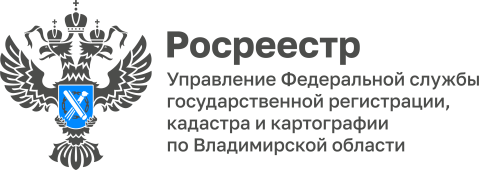 ПРЕСС-РЕЛИЗУправление Росреестра по Владимирской области информируето встрече руководителя с первым заместителем Губернатора Владимирской области 21 февраля 2024 года состоялась встреча руководителя Управления Федеральной службы государственной регистрации, кадастра и картографии по Владимирской области Алексея Сарыгина с первым заместителем Губернатора Владимирской области Александром Ремигой и Министром имущественных и земельных отношений Владимирской области Владимиром Горлановым.В ходе встречи Алексей Сарыгин рассказал о результатах работы и достижениях в сфере деятельности ведомства, в том числе о ключевых задачах и проектах, таких как «Национальная система пространственных данных», «Земля для стройки», «Электронная ипотека за один день», и других. Руководитель областного ведомства отметил достижения Управления, связанные:- с сокращением сроков учетно-регистрационных действий (УРД) в 2-3 раза;- с увеличением количества заявлений УРД, предоставляемых в электронном виде (в настоящее время таким способом предоставляется каждое второе заявление);- с положительной динамикой количества решений о приостановлении (уменьшение доли приостановлений УРД в 2,5 раза); - с наполнением Единого государственного реестра недвижимости полными и точными сведениями: - в полном объеме (100%) внесены границы муниципальных образований Владимирской области и границы между субъектами Российской Федерации,- с обследованием всех расположенных на территории региона пунктов государственной геодезической сети/государственной нивелирной сети;- с результатами федерального государственного земельного надзора, осуществляемого, в том числе с помощью БПЛА.Алексей Сарыгин также отметил, что в последнее время ведомство проделало масштабную работу по совершенствованию технологической базы, реинжинирингу процессов и повышению качества предоставления услуг населению. Уже сейчас значительное количество государственных услуг в сфере недвижимости в оперативном режиме доступно через портал Госуслуг». Он также подчеркнул, что «при разработке новых сервисов Росреестр ориентируется на интересы граждан, бизнеса и органов власти в целях совершенствования предоставляемых услуг и защиты имущественных прав собственников». В рамках встречи также были рассмотрены основные направления совместной деятельности, в том числе по наполнению Единого государственного реестра недвижимости недостающими сведениями.В заключении участники встречи обсудили поставленные перед Управлением задачи и планы на ближайшее время. Материал подготовлен Управлением Росреестра по Владимирской областиКонтакты для СМИУправление Росреестра по Владимирской областиг. Владимир, ул. Офицерская, д. 33-аОтдел организации, мониторинга и контроля(4922) 45-08-29(4922) 45-08-26